Addressing Provider Burnout and Improving Provider Well-Being: Part I: Diagnosis Data that have emerged through national surveys, research and consultant reports over the past several years have made it abundantly clear that health care providers are suffering from “burnout” at an alarming rate; up to 50% of physicians in the U.S. experience this malady at some level, a higher prevalence than that in the general population.  The contributors to burnout are multifactorial and to some extent result from the rapidly changing environment that is health care today.  Research in this arena is in its early evolutionary phase; few studies have shown a positive, sustaining impact.Definition: emotional exhaustion, de-personalization, decreased effectiveness at workContributing factors: EMR, economic pressures, loss of autonomy, increased clerical burdens, debt, increased regulatory mandates, operational inefficiencies, excessive workloads, loss of professional relationships, and work encroachment on personal lifeSigns/symptoms: disengagement from work, headaches, irritability, disruptive behavior,depression, suicidalityOutcomes: moves all 4 BH compass points in the wrong direction: professional dissatisfaction, increased provider turnover, worsening clinical performance, lower quality of care, more medical errors, worsening patient experienceBecause provider well-being is foundational to achieving our goals, BMP has chosen to address this head-on. In early 2017, BMP convened a Task Force comprising a professionally-diverse group of physician and advanced practice provider volunteers who delivered to BMP leadership a recommended approach to preventing and mitigating provider burnout at BH.  The initial step recommended was to assess its baseline prevalence in our institution.  In October 2017 we deployed a nationally validated “well-being” survey to assess the prevalence of “distress” (a validated harbinger of burnout) at Baystate Health.  The results of our baseline survey follow here.  Methods: The “well-being” survey is an anonymous, web-based tool, developed at Mayo Clinic that evaluates multiple dimensions of distress using just 9 questions.  It is designed to measure burnout, provide valuable resources, and allow users and organizations to compare scores to peers and over time to track progress of interventions and promote self-awarenessWe offered the survey over a 4-week period to all 1,700 BH-affiliated physicians (both BMP-employed and independent, community-based physicians).  The Medical Staff of BMC generously covered the costs of the system-wide survey.  The response rate: 46% among BMP-employed and 13% among non-employed, an overall response rate of 27% (n = 457) which, according to the survey developers, exceeds the national average of response ratesWe only surveyed physicians.  Although burnout appears to be increasingly impacting other health care professionals, the tool is only validated for physicians at this time.  We did not survey residents, as their issues differ to some extent.The deployment of the survey was intended to provide a baseline (i.e. a diagnosis) upon which we could build an intervention planResults: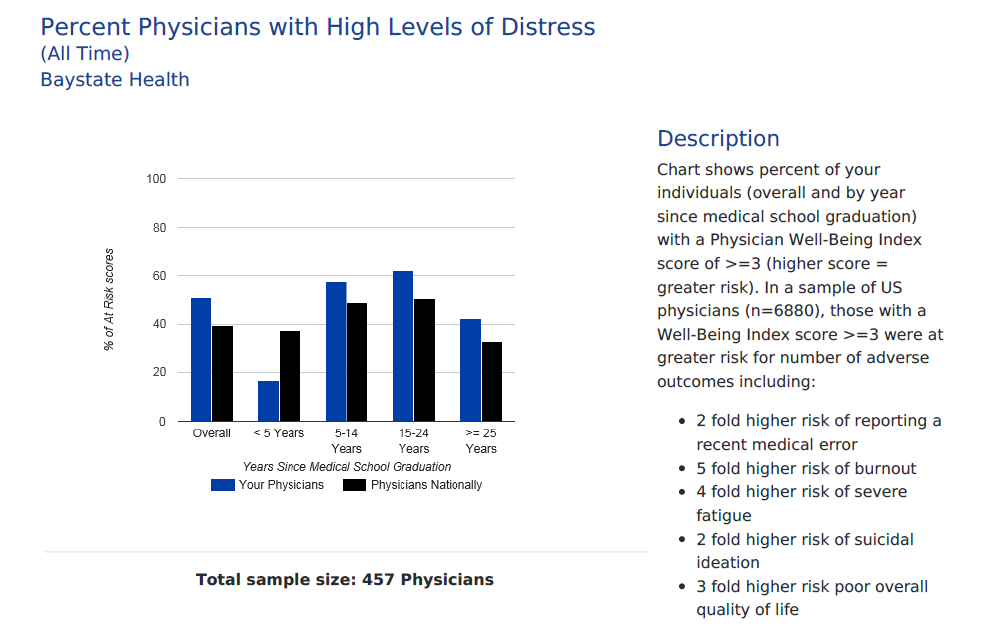 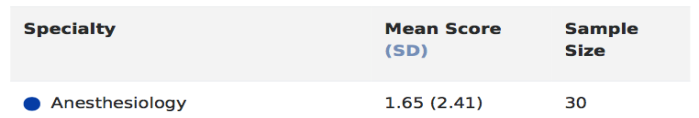 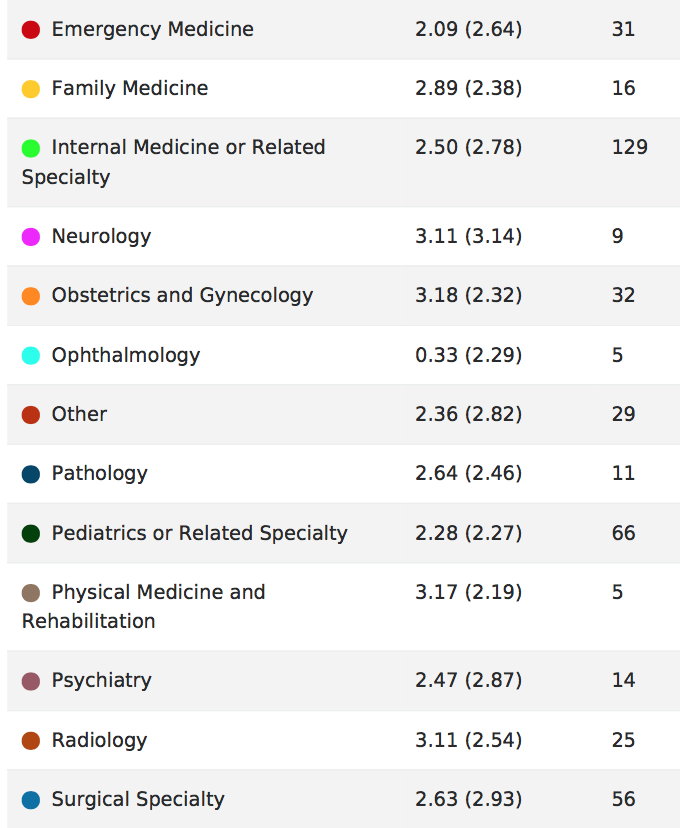 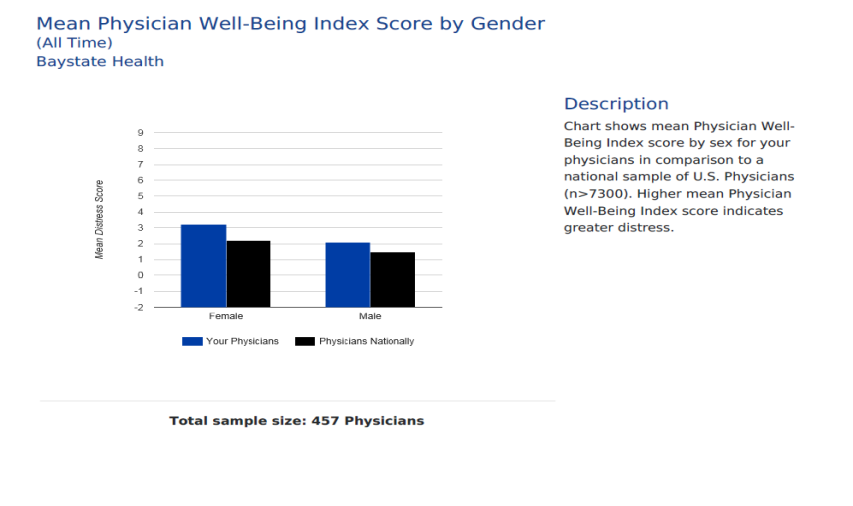 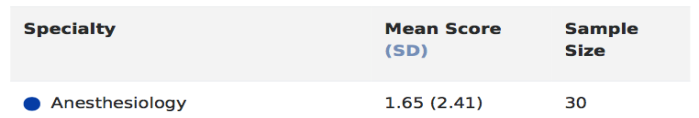 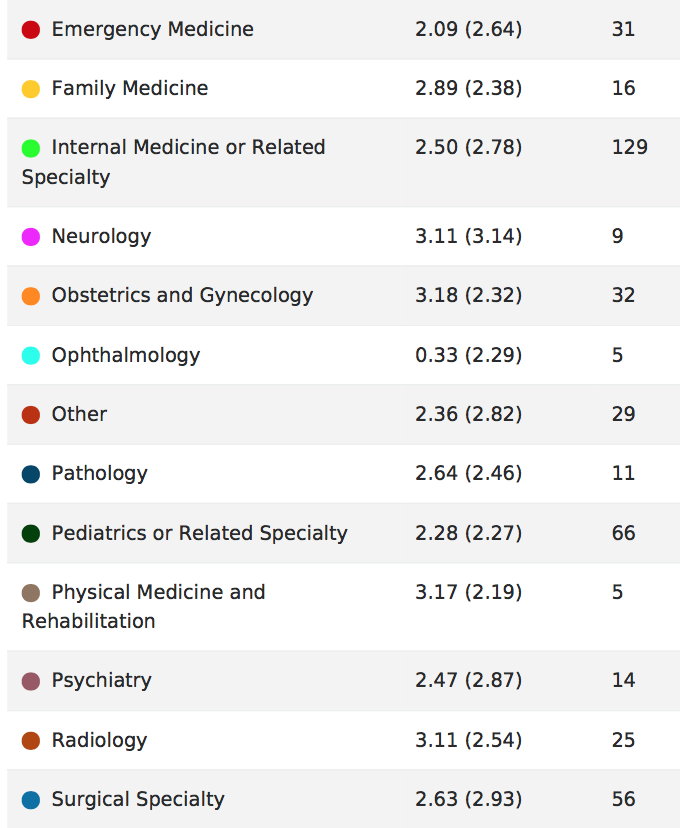 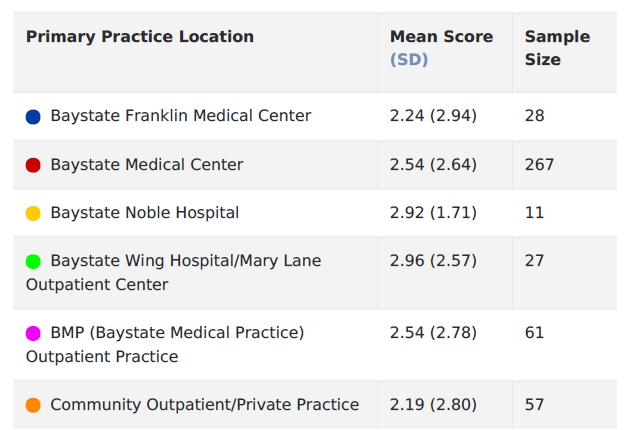 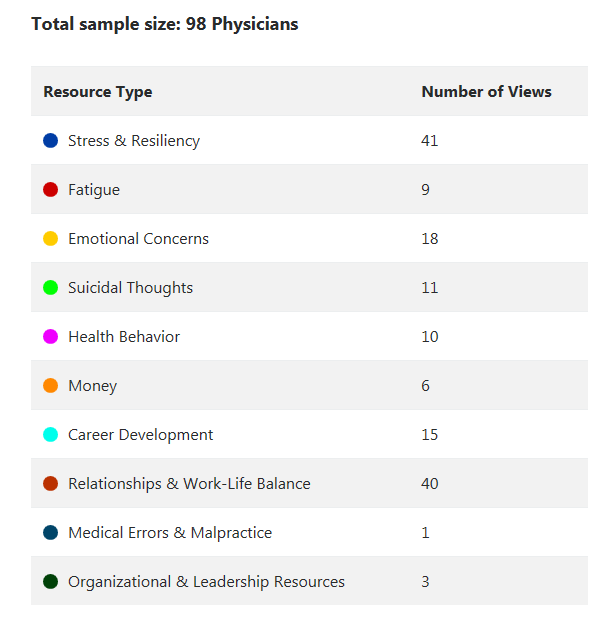 Summary:Physicians at BH are experiencing overall high levels of “distress”—which are known to predict burnout—that mirror in pattern but exceed in magnitude that of physicians nationallyFemale physicians have higher levels of distress than their male peersWhile distress levels vary by specialty and practice location, they are elevated and of concern across all domainsPhysicians appear to be invested in improving their well-beingEducation and intervention planning must be somewhat work unit-specific, as different areas have different contributing factors and distinct challengesNext steps:BMP has chartered the Provider Wellness Advisory Committee, co-chaired by Barry Sarvet M.D. and Rob Smith M.D. and comprising nearly 30 BMP- and community physician members; they have started their work on helping to oversee the approach to improving provider well-being at BHTheir approach will be modeled after the Mayo clinic approach which has proven successful in that organizationInterventions will be directed towards developing a comprehensive, evidence-based approach to preventing and mitigating provider burnout and enhancing provider well-being, both seen as essential to the long-term clinical- and financial success of BHKey strategic goals will be to a) create a culture of provider wellness; b) improve practice/systems efficiency; c) promote personal resilience   The Advisory team will be fanning out to galvanize this process in the coming months 